SOLICITUD NÚMERO: _____DOCUMENTACIÓN PARA ADJUNTAR A :Certificado de , Federación o ASCUN donde especifique: Lugar, Fecha, Vigencia del campeonato y en representación de quién.Certificado donde se especifiquen los ingresos laborales propios o familiares.(este puede ser realizado a  mano por cada uno, debido a que este certificado es amparado por la Ley anti tramites, artículo 19 del 2012)La Institución se reserva el derecho de verificar la información y de asignar el respectivo descuento.FIRMA DEL ESTUDIANTE				RECIBIDO POR______________________________		______________________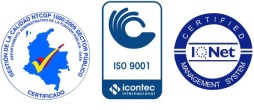 ---------------------------------------------------------------------------------------------------------------------------------SOLICITUD DESCUENTO POR LEY DEL DEPORTEFECHA DE ENTREGA: ____________________	SOLICITUD NÚMERO: ________________FIRMA  ESTUDIANTE _________________________   RECIBIDO POR: ______________________PRIMER APELLIDOSEGUNDO APELLIDONOMBRE COMPLETODOCUMENTO DE IDENTIDADTELÉFONOPROGRAMA ACADÉMICOFECHADISCIPLINA DEPORTIVACAMPEONATOFECHA TORNEOMES - AÑOMEDALLA OBTENIDAEN REPRESENTACIÓN DE: